CÁMARA DE REPRESENTANTES COMISIÓN TERCERA CONSTITUCIONAL PERMANENTE (ASUNTOS ECONÓMICOS)SESION ORDINARIA VIRTUALLEGISLATURA 2019– 2020(Del 20 de julio de 2019 al 20 de junio de 2020)ORDEN DEL DÍADe la Sesión Formal Virtual  del día viernes  5 de junio de 2020HORA 10:00 a.m.ILLAMADO A LISTA Y VERIFICACIÓN DEL QUÓRUMIIDEBATE DE CONTROL POLÍTICO SEGÚN PROPOSICIÓN N°. 010, DEL 16 DE ABRIL DE 2020, SUSCRITA POR EL HONORABLE REPRESENTANTE JOHN JAIRO ROLDÁN AVENDAÑO.Citados: Ministra de Minas y Energía, doctora MARÍA FERNANDA SUÁREZ LONDOÑO.Superintendente de Servicios Públicos Domiciliarios, doctora NATASHA AVENDAÑO GARCÍA.En el marco de vigencia del Decreto N°. 417 de 2020 “Por el cual se declara un Estado de Emergencia Económica, Social y Ecológica en todo el territorio Nacional”, cítese a la señora Ministra de Minas y Energía, doctora MARÍA FERNANDA SUÁREZ LONDOÑO y  a la señora Superintendente de Servicios Públicos Domiciliarios, doctora NATASHA AVENDAÑO GARCÍA, para que en la Sesión formal virtual que llevará a cabo esta Célula Congresional el día viernes 05 de junio de 2020, a las 10:00 a.m., informe a esta Comisión, qué medidas ha tomado o piensa tomar su  despacho, con el fin de mitigar los efectos sociales, económicos, minero, energéticos y facturación de servicios públicos en general  que esta situación está generando en el país.Dicha citación atendiendo lo previsto en  la Resolución N°. 0777, del 06 de abril de 2020 emanada por la Mesa Directiva de la Cámara de Representantes, "Por medio de la cual se adoptan decisiones y medidas necesarias y procedentes para lograr en la Cámara de Representantes una eficiente labor legislativa, mientras subsista la declaración de una Emergencia Sanitaria, que signifiquen grave riesgo para la salud o la vida y por tanto impiden la participación física de los Congresistas, funcionarios y trabajadores".PROPOSICION ADITIVA a la Proposición N°. 010, del 16 de abril de 2020 En el marco del DECRETO 417 DEL 17 DE MARZO DE 2020 “Por el cual se declara un Estado de Emergencia Económica, Social y Ecológica en todo el territorio Nacional” y de manera más reciente la expedición del DECRETO 637 DEL 6 DE MAYO DE 2020 “Por el cual se declara un Estado de Emergencia Económica, Social y Ecológica en todo el territorio Nacional”. Cítese a la señora MARÍA FERNANDA SUÁREZ LONDOÑO, MINISTRA DE MINAS Y ENERGÍA y al señor LUIS JULIÁN ZULUAGA LÓPEZ, DIRECTOR GENERAL DE LA UNIDAD DE PLANEACIÓN MINERO ENERGÉTICA- UPME, y al señor Director de la Comisión de Regulación de Energía y Gas – CREG, doctor CHRISTIAN JARAMILLO HERRERA para que en la Sesión formal virtual que se llevará a cabo en esta Célula Congresional el día viernes 05 de junio de 2020, a las 10:00 a.m. informe a esta Comisión, qué medidas ha tomado o piensa tomar su despacho, con el fin de mitigar los efectos sociales, económicos, minero, energéticos y facturación de servicios públicos en general que esta situación está generando en el país.  CUESTIONARIO PARA SER RESPONDIDO POR LA SEÑORA MINISTRA DE MINAS Y ENERGÍA Y EL SEÑOR DIRECTOR DE LA UPME, acorde a sus competencias legales, a saber:Sírvase remitir un informe en donde XM, como administrador del mercado de energía en Colombia, proyecte la capacidad del sistema energético Colombiano de Cubrir la demanda energética del país bajo los escenarios de reactivación de los sectores comerciales e industriales del país. Sírvase suministrar un pronóstico de precios de energía, para determinar cuánto podrían pagar los colombianos por Kw si el sistema se prepara para disminuir los aportes eléctricos realizados por las fuentes hídricas y generar con fuentes térmicas (Carbón, Gas y Líquidos). Sírvase responder ¿qué medidas efectivas ha tomado el Ministerio de Minas y Energía para garantizar la demanda de energía en firme en el país desde el año 2018 y que se encuentre disponible hoy? Sírvase suministrar un balance de restricciones técnicas en el Sistema Integrado Nacional (SIN) y que se ha hecho para disminuir las restricciones de alerta y restricciones de emergencia, así como un balance de la situación actual del Sistema Integrado Nacional (SIN). Sírvase informar al Congreso de la República una cuantificación de los costos de un eventual racionamiento de energía para el país, de acuerdo a los umbrales determinados por la UPME a Mayo de 2020. Sírvase suministrar un análisis energético a largo plazo 2020-2024 indicando cuáles son los índices de confiabilidad del sistema. Sírvase responder ¿cuál es el cronograma de entrada del proyecto Hidroituango? Sírvase informar el seguimiento detallado de los proyectos de generación que tienen concepto de conexión y qué acciones se han tomado para garantizar su entrada en las fechas establecidas. Sírvase responder ¿por qué los costos de transmisión, distribución y comercialización se ven afectados en las tarifas de los usuarios si la inversión en redes no se ve afectada por el tipo de combustible o el precio de la generación? Sírvase responder ¿cómo se permitió que el nivel de los embalses en el país llegaran a mínimos históricos sin que se haya presentado un fenómeno del niño? situación que hoy tiene al país ad portas de un racionamiento eléctrico y un incremento en las tarifas de energía de forma desmesurada. Firman los Honorables Representantes: JOHN JAIRO ROLDÁN AVENDAÑO Y JUAN PABLO CELIS VERGEL.IIIANUNCIO DE PROYECTOS DE LEY DE CONFORMIDAD CON EL ARTÍCULO 8° DEL ACTO LEGISLATIVO 01 DE 2003PROYECTO DE LEY 183 DE 2019 CÁMARA, “POR MEDIO DE LA CUAL SE REFUERZA EL RÉGIMEN DE PROTECCIÓN AL CONSUMIDOR INMOBILIARIO Y SE DICTAN OTRAS DISPOSICIONES".PROYECTO DE LEY 249 DE 2019 CÁMARA, “POR LA CUAL SE CREA LA ESTAMPILLA “INSTITUTO DE BELLAS ARTES DE PIEDECUESTA”.PROYECTO DE LEY 301 DE 2019 CÁMARA, “POR LA CUAL SE AUTORIZA A LA ASAMBLEA DEL DEPARTAMENTO DE CASANARE PARA QUE ORDENE LA EMISIÓN DE LA ESTAMPILLA EN PRO DEL FORTALECIMIENTO DE LA UNIVERSIDAD QUE TRATA LA LEY 1937 DE 2018 Y SE DICTAN OTRAS DISPOSICIONES”.IVLO QUE PROPONGAN LOS HONORABLES REPRESENTANTES A LA CÁMARAJOHN JAIRO ROLDÁN AVENDAÑOPresidenteJHON JAIRO BERRÍO LÓPEZVicepresidente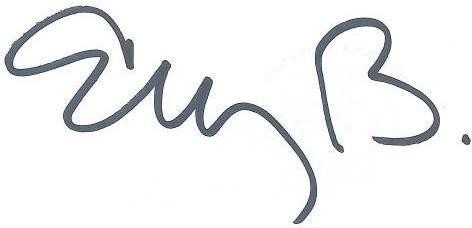 ELIZABETH MARTÍNEZ BARRERASecretaria General